Information for continuing education (CE) creditVizient Perioperative Services Network Meeting 2021Activity date(s): September 27, 29 and October 04, 06, 2021Course director: Kate O’Shaughnessy, MS-HSMVizient is committed to complying with the criteria set forth by the accrediting agencies in order to provide this quality course. To receive credit for educational activities, you must successfully complete all course requirements.RequirementsAttend the course in its entirety.After the course, you will receive an email with instructions that you will need to obtain your CE credit.Complete the process no later than November 11, 2021.Upon successful completion of the course requirements, you will be able to print your CE certificate. Learning objectives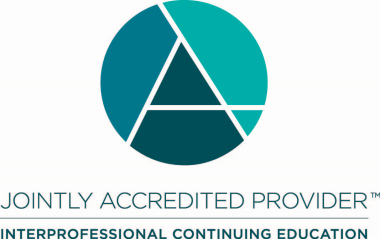 Joint Accreditation Statement:In support of improving patient care, Vizient, Inc. is jointly accredited by the Accreditation Council for Continuing Medical Education (ACCME), the Accreditation Council for Pharmacy Education (ACPE), and the American Nurses Credentialing Center (ANCC) to provide continuing education for the healthcare team.Designation Statement:NURSINGThis activity is designated for 7.75 contact hours.CEUVizient, Inc. will award CEUs to each participant who successfully completes this program. The CEU is a nationally recognized unit of measure for continuing education and training programs that meet certain criteria (1 contact hour = 0.1 CEU).CONFLICT OF INTEREST/CONTENT VALIDATION POLICY:As an accredited provider of continuing medical education/continuing education Vizient is dedicated to ensuring balance, independence, objectivity, and scientific rigor in all of its CME/CE activities. Vizient requires all potential faculty and program planners, in advance, to disclose financial relationships with relevant commercial interests. Vizient uses that information to determine whether prospective contributors have potential conflicts of interest. If significant relationships are disclosed, Vizient assesses how those potential conflicts of interest may affect CME/CE content. Vizient requires that all conflicts of interest be resolved prior to participation in the activity. Vizient is committed to resolving potential conflicts of interest, although if contributors have significant relationships that cannot be reconciled, Vizient reserves the right to prohibit participation. Faculty presenters are also expected to disclose any discussion of (1) off-label or investigational uses of FDA approved commercial products or devices or (2) products or devices not yet approved in the United States. DISCLOSURE STATEMENTS:Current accrediting agency guidelines and Vizient policy state that participants in educational activities should be made aware of any affiliation or financial interest that may affect the presentation and if there will be any discussion of unapproved or investigative use of commercial products/devices. Each planning committee member, reviewer and presenter has completed a Disclosure of Relevant Financial Relationships form.Relevant financial relationships: Planning committee members and presenters have nothing to disclose.Planning committee membersMartha Kent, EdD, MSN, RN, NEA-BC, CPANVice President Perioperative ServicesNYU Langone HealthJulie Hudson, DNP, RN, CNOR, NEA-BCAssistant Hospital Operations Executive- PerioperativeUniversity of Kentucky HealthcareKathryn O’Shaughnessy, MS-HSMSenior Networks DirectorVizient, Inc.Kim Barker, MS, MBA, RN, NE-BC, CPHQVizient approved nurse plannerAVP, Advisor and Improvement ServicesVizient, Inc.Course reviewerKim Barker, MS, MBA, RN, NE-BC, CPHQVizient approved nurse plannerAVP, Advisor and Improvement ServicesVizient, Inc.PresentersMartha Kent, EdD, MSN, RN, NEA-BC, CPANVice President Perioperative ServicesNYU Langone HealthJulie Hudson, DNP, RN, CNOR, NEA-BCAssistant Hospital Operations Executive- PerioperativeUniversity of Kentucky HealthcareAnthony Guth, MPPConsulting Director, Intelligence, Sg2Sg2, Vizient, Inc.Meridith Wulf, MSN, RNC-NICNurse Manger, NICU, Pediatrics, Nurse ResidencyRidgeview Medical CenterShelby Erickson. MSN, RNCNurse Manager, Birthing Center: L&D, PostpartumRidgeview Medical CenterKristine (Kris) Lingle, MBA, MSN, RN, CNORNursing Director: Surgery, ESD, MCH, Home Health ServicesRidgeview Medical CenterJessica Mody, MHAProduct Utilization ManagerBarnes-Jewish HospitalAmber Dobbs, MHAProgram ManagerKeck Medical Center of USCThomas (Tom) Bates, RN, BSN, MBA, CPHQ, CPHRM, LNCCExecutive Administrator Quality and OutcomesKeck Medical Center of USCGwendolyn (Wendy) Willson, MSN, RN, NEA-BC, CNORExecutive Director Perioperative ServicesUC Davis Medical CenterLynne Class, BSN, CNOR, MHA, RNAVP Perioperative ServicesUAB HospitalBrian McNeil, BSN, MSA, MSHQS, CRNA            Director of Peri-Anesthesia Services              UAB MedicineDiana Scott, MHA, RN, CPHQAVP, Accreditation ServicesVizient, Inc.Katie Davis, MS-HSM, BSN, RNClinical Workforce Intelligence DirectorVizient, Inc.September 27, 2021 - Roundtable Discussion: Returning to “Normal” Operations – Facilitator: Julie Hudson – 1.25 contact hours and October 04, 2021 - Roundtable Discussion: Staffing and Patient Flow – Facilitators: Martha Kent, Lynne Class – 1.00 contact hours1.Identify examples of successes and challenges faced by perioperative services leaders.2.Describe how organizations are developing strategies to address key perioperative services issues.3.List actionable tactics that perioperative services leaders can implement at their organizations.September 27, 2021 - Regulatory and Accreditation Challenges in Peri-op Services – Diana Scott - .50 contact hours4.Discuss regulatory/accreditation compliance challenges in Peri-op Services.September 29, 2021 - Flexible Scopes – Julie Hudson - .50 contact hours5. List standardized reprocessing steps for cleaning, high-level disinfection, and sterilization of flexible endoscopes.6. Describe methods to improve reliability of instrument sterilization across the institution.September 29, 2021 - Use of Simulation to Prepare for Obstetrical Emergencies in the Operating Room – Meridith Wulf, Shelby Erickson, Kris Lingle – .50 contact hours7.Identify two ways simulation experiences can enhance perioperative delivery service.8.Discuss steps involved in the implementation of a simulation program to improve team functionality and response to critical situations in obstetrical perioperative emergencies.September 29, 2021 - Swatting On the Fly Item Documentation: Improving Revenue & Cost Savings – Jessica Mody - .50 contact hours9.Examine process improvement for one-time item and overall documentation fidelity and how it relates to effective vendor management and downstream revenue opportunities.10.Develop a process model that can be applied to your organization for enhancing accurate intraoperative documentation.September 29, 2021 - Improved Transfusion Practice and Outcomes Following Patient Blood Management Program – Amber Dobbs, Tom Bates - .50 contact hours11.Identify four core tactics of reducing blood utilization.12.Recognize at least three results related to the implementation of a PBM program.October 04, 2021 - Fireside Chat: PACU Critical Care Redesign – Wendy Wilson, Lynne Class – 1.00 contact hours13.Discuss pre-COVID issues, concerns, and volumes related to critical care boarding overnight in PACU.14.Discuss post-COVID impacts and results of redesign team efforts to improve care for the ICU patient population that are housed overnight in PACU.October 06, 2021 - Perioperative Services Landscape and Future Outlook – Anthony Guth - .75 contact hours15.Describe the impacts of COVID-19 on perioperative services operations.16.List surgical services forecast trends and innovations across the continuum.October 06, 2021 - The State of the Clinical Workforce – Katie Davis – 1.25 contact hours17.Identify structural and cultural components of an optimal work environment.18.Discuss organizational, team and individual interventions to address toxic behavior.